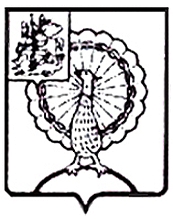 Совет депутатов городского округа СерпуховМосковской областиРЕШЕНИЕВ соответствии с Федеральным законом от 06.10.2003 № 131-ФЗ
 «Об общих принципах организации местного самоуправления в Российской Федерации», Законом Московской области  от 14.11.2013 № 132/2013-ОЗ
 «О здравоохранении в Московской области», постановлением Губернатора Московской области от 12.03.2020 № 108-ПГ «О введении в Московской области режима повышенной готовности для органов управления и сил Московской областной системы предупреждения и ликвидации чрезвычайных ситуаций и некоторых мерах по предотвращению распространения новой коронавирусной инфекции  (COVID-2019) на территории Московской области», на основании Устава муниципального образования «Городской округ Серпухов Московской области», Совет депутатов городского округа Серпухов Московской областир е ш и л:1. Установить стимулирующие выплаты за счет средств бюджета городского округа Серпухов Московской области медицинским работникам государственных бюджетных учреждений здравоохранения, расположенным на территории городского округа Серпухов, имеющим основное  место работы и работающим на условиях внешнего совместительства, задействованным                 в лечении пациентов с новой коронавирусной инфекцией, в период                              с 01.09.2020 по 31.12.2020  для следующих категорий:- врачам, среднему и младшему медицинскому персоналу, работающим в инфекционном отделении № 1 и инфекционном отделении № 2 ГБУЗ МО «Серпуховская ЦРБ», в размере 2500,00 руб. ежемесячно;- врачам, среднему и младшему медицинскому персоналу амбулаторно-поликлинического звена и Серпуховской подстанции ГБУЗ МО «МОССМП» (далее - скорой медицинской помощи), в размере 2000,00 руб. ежемесячно;- врачам, среднему и младшему медицинскому персоналу отделения рентгенодиагностики центра лучевой диагностики, осуществляющим диагностику легких пациентам с новой коронавирусной инфекцией на высокотехнологичном оборудовании (компьютерный томограф), расположенном на базе терапевтического стационара ГБУЗ МО «Серпуховская ЦРБ»; лаборантам клинико-диагностической лаборатории инфекционного стационара ГБУЗ МО «Серпуховская ЦРБ», проводящим клинические исследования у пациентов с новой коронавирусной инфекцией; водителям скорой медицинской помощи, в размере 1500,00 руб. ежемесячно.2. Установить, что порядок предоставления стимулирующих выплат медицинским работникам, установленным пунктом 1 настоящего решения, устанавливается Администрацией городского округа Серпухов Московской области. 3. Средства для предоставления стимулирующих выплат медицинским работникам, Администрации городского округа Серпухов Московской области, предусмотреть в соответствии с Федеральным законом от 01.04.2020 № 103-ФЗ «О внесении изменений в Федеральный закон «О приостановлении действия отдельных положений Бюджетного кодекса Российской Федерации                            и установлении особенностей исполнения федерального бюджета в 2020 году», в полном объеме путем внесения изменений в сводную бюджетную роспись городского округа Серпухов на 2020 год.4. Настоящее решение распространяется на правоотношения, возникшие с 01.09.2020.5. Направить настоящее решение Главе городского округа 
Серпухов Ю.О. Купецкой для подписания и официального опубликования (обнародования).6. Контроль за выполнением настоящего решения возложить 
на постоянную депутатскую Комиссию по социальным вопросам 
(Ю.С. Русецкая).Подписано Главой городского округа05.11.2020№ 223/27 от 05.11.2020Об установлении стимулирующих выплат за счет средств бюджета городского округа Серпухов Московской области медицинским работникам, задействованным                       в лечении пациентов с новой коронавирусной инфекциейПредседатель Совета депутатовИ.Н. ЕрмаковГлава городского округа Ю.О. Купецкая